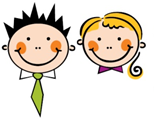 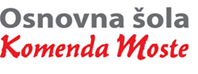 Glavarjeva cesta 37, 1218 Komenda, Tel: 01 7247 150, fax: 01 8341 710, e-mail: o-komenda.lj@guest.arnes.si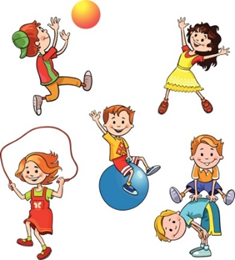 ANALIZA DELA NA DOMU: 6. tedenV razpredelnici odkljukajte naloge, ki ste jih opravili in jih ovrednotite.Prosim, če mi lahko do petka (24. 4. 2020), razpredelnico pošljete nazaj(lahko v Word obliki ali kot fotografijo).IME in PRIIMEK:__________________________ PREDMETSNOVOPRAVLJENO (označite)OPOMBE* (težko/lahko, znam/moram še utrditi …)SLJVaje branja in pisanja (narek)SLJIntervju – Policijski pesSLJB. A. Novak: Nebesno gledališčeSLJGrda račkaMATPredhodnik in naslednikMATŠtevila do 1000 – ponavljanje znanjaMATPreverjanje znanjaMATPrištevanje stotic, desetic in enic trimestnemu številuSPOPREVERJANJE ZNANJA: - čutila, človeško telo, zdravje- vremeGUMPonavljanje in utrjevanje znanjaLUMUrejanje igrač, ustvarjanjeŠPOTekŠPOIgre z baloniŠPOPlesTJATorek, 21. 4. 2020TJAPetek, 24. 4. 2020Redno branjeRedno branjeRedno utrjevane poštevankeRedno utrjevane poštevanke